Reflection and TransmissionCase 1: A pulse in a more dense medium is traveling towards the boundary with a less dense medium.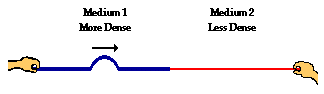 The reflected pulse in medium 1 ________ (will, will not) be inverted because _______________________________________________________________________________________________________________________________.2. The speed of the transmitted pulse will be ___________ (greater than, less than, the same as) the speed of the incident pulse.3. The speed of the reflected pulse will be ______________ (greater than, less than, the same as) the speed of the incident pulse.4. The wavelength of the transmitted pulse will be ___________ (greater than, less than, the same as) the wavelength of the incident pulse.5. The frequency of the transmitted pulse will be ___________ (greater than, less than, the same as) the frequency of the incident pulse.Case 2: A pulse in a less dense medium is traveling towards the boundary with a more dense medium.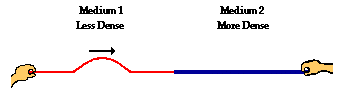 6. The reflected pulse in medium 2 ________ (will, will not) be inverted because ___________________________________________________________________________________________________________________________________________.7. The speed of the transmitted pulse will be ___________ (greater than, less than, the same as) the speed of the incident pulse.8. The speed of the reflected pulse will be ______________ (greater than, less than, the same as) the speed of the incident pulse.9. The wavelength of the transmitted pulse will be ___________ (greater than, less than, the same as) the wavelength of the incident pulse.10. The frequency of the transmitted pulse will be ___________ (greater than, less than, the same as) the frequency of the incident pulse.ANSWER KEY1. will not... because the reflection occurs for a wave in a more dense medium heading towards a less dense medium.2. faster3. the same as4. greater than5. the same as6. will... because the reflection occurs for a wave in a less dense medium heading towards a more dense medium.7. less than8. the same as9. less than10. the same as